Der kleine Test zum Wetter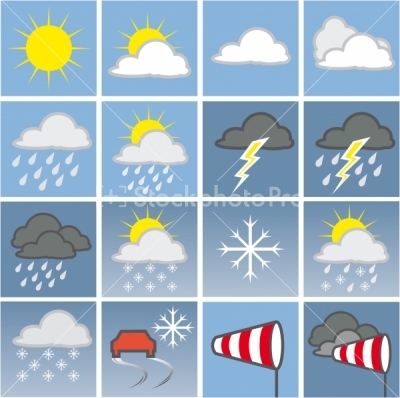 _____________________   9.____________________________________________   10.___________________________________________   11.____________________________________________   12.___________________________________________   13.___________________________________________   14.___________________________________________   15.___________________________________________   16.______________________